Классный час в 4 классе «Формула здоровья»Цель: Формирование у детей осознанного отношения к своему здоровью и потребности к здоровому образу жизни.Задачи: 1. Формировать у детей представления о зависимости здоровья от двигательной активности, хорошего настроения, закаливания и чистоты тела; уточнить знания о полезных свойствах воздуха . Закрепить представление детей о распорядке дня, значимости режима дня.2. Развивать познавательный интерес, мыслительную активность, воображение.3. Воспитывать у детей желание заботиться о своем здоровье.Оборудование: модель солнца, фото на слайдах, фонограмма для физкультурной минуткиХод занятия.(Слайд № 1 ) Тема урока. Ребята, у нас сегодня гости! Они пришли посмотреть как мы с вами хорошо умеем работать. – Прочтите тему нашего классного часа. (Формула здоровья)– О чём мы сегодня будем говорить? (О здоровье)- Мы с вами много говорили о том, как сохранить здоровье, а сегодня мы должны с вами вывести формулу здоровья.- Прежде чем вывести формулу здоровья, давайте уточним, что же такое здоровье.- Ребята, что такое здоровье?- Давайте заглянем в толковый словарь Сергея Ивановича Ожегова.(Слайд № 2 )        Сейчас я хочу рассказать вам старую легенду«Давным–давно на горе Олимп жили боги. Стало им скучно, и решили они создать человека и заселить планету Земля. Стали решать, каким должен быть человек, один из Богов сказал: «Человек должен быть сильным». Другой сказал: «Человек должен быть умным». Третий сказал: «Человек должен быть здоровым». Но один Бог сказал так: «Если все это будет у человека, он будет подобен нам». И решили они спрятать главное, что есть у человека - здоровье. Стали думать- решать - куда бы его спрятать? Одни предлагали спрятать здоровье глубоко в синее море, другие - на высокие горы. А один из Богов предложил: «Здоровье надо спрятать в самого человека».Так и живет человек с давних времен, пытаясь сберечь свое здоровье, да вот не каждый может сохранить этот бесценный дар Богов!Значит, здоровье – то оказывается, спрятано и во мне, и в тебе, и в каждом из вас. Я открою вам маленький секрет! Наше здоровье можно сравнить с солнышком, у которого много лучиков, эти лучики живут в каждой клеточке нашего организма.Посмотрите на доску. У нас в гостях – Солнышко Здоровья. (на доске) Солнышко раскроет нам секреты как сохранить здоровье и поможет нам вывести формулу здоровья.- Ребята, как вы думает, влияет ли хорошее или плохое настроение человека на здоровье? (Ученики высказывают своё мнение)- Действительно, люди, которые дерутся, оскорбляют , а также лентяи, ябеды и трусы могут испортить хорошее настроение. Я очень надеюсь, что в нашем классе нет таких ребят, которые совершают плохие поступки, нанося вред здоровью и себе и другим людям.- Положительные эмоции, хорошее настроение, доброта, милосердие, искренность – основа психического здоровья человека.ПЕРВЫЙ ЛУЧИК нашего здоровья – это хорошее настроение. (показываю модель солнца, открываю первый лучик солнца)(Слайд № 3 ) Игра «ЧТО? ГДЕ? КОГДА?»1.Что нужно чистить человеку два раза в день. (Зубы)2.Что человек хмурит, когда портится настроение? (брови)3. Что на свете дороже всего? (здоровье)4. Как по-другому можно назвать глаза? (зрение)5. Что нужно делать по утрам, чтобы весь день оставаться бодрым? (зарядку)6.Что помогает человеку отдыхать, расти и восстанавливатьсилы? (сон)ВТОРОЙ ЛУЧИК нашего здоровья – это режим дня ( открываю второй лучик солнца)- Ребята, а что такое режим дня ?Режим дня – это график, по которому выполняются все дела в течение дня чётко по времени. Человек, который привык соблюдать режим дня, более успешен в жизни. Все, что он запланировал, успевает сделать, никогда не опаздывает, производит приятное впечатление на окружающих. Если вы будете продумывать и правильно распределять свое время для труда и отдыха, вы и своё здоровье сохраните, и много полезного для себя и для других успеете сделать.Работа в парах.(Слайд № 4 ) Конкурс «Продолжи пословицу»( раздаются тексты на белых листах бумаги. Нужно найти продолжение пословицы)Здоровый человек - …его разум даритЗдоровье - …богатый человекЗдоровье не купишь - …дороже золотаЗдоровый человек – богатый человек.Здоровье – дороже золота.Здоровье не купишь – его разум дарит.ТРЕТИЙ ЛУЧИК нашего здоровья - это воздух. (открываю четвёртый лучик солнца)Вдыхание свежего чистого воздуха в течение 15-20 минут придаёт бодрость, улучшает состав крови. Поэтому очень полезно проводить время на свежем воздухе.А ещё, чтобы организм обогатился кислородом (кислород – это свежий чистый воздух) нужно выполнять дыхательные упражнения.- Давайте сейчас с вами выполним дыхательные упражнения:Подуем на животКак трубка, станет рот,Ну, а теперь - на облакаИ остановимся пока.Как называется ЧЕТВЁРТЫЙ ЛУЧИК здоровья вы скоро узнаете.Давайте поиграем. Я называю продукт , а вы поднимите красный кружок, если этот продукт полезен для здоровья, черный – если продукт вредный для здоровья.- Посмотрите на доску.(Слайд № 5 ) Полезные и вредные продукты.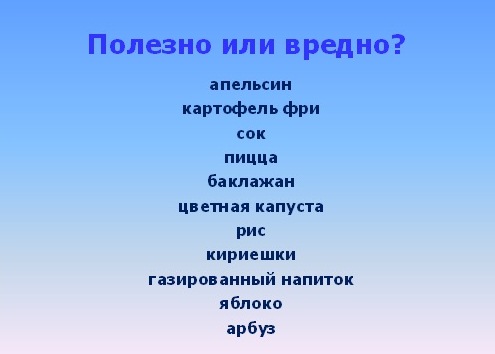 Выберите полезные и вредные продукты. (поднимают кружочки и слова распределяем в два столбика).(Слайд № 6 )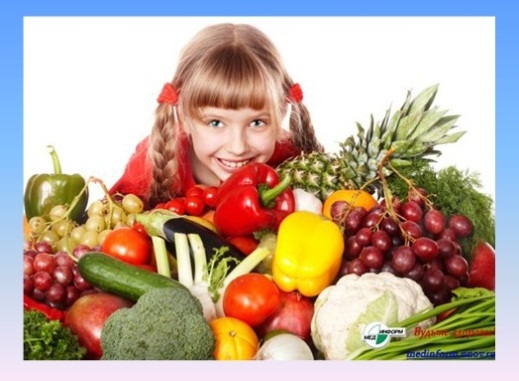 Правильное питание – условие здоровья, неправильное – приводит к болезням.(Слайд № 7 ) Прочитайте пословицу: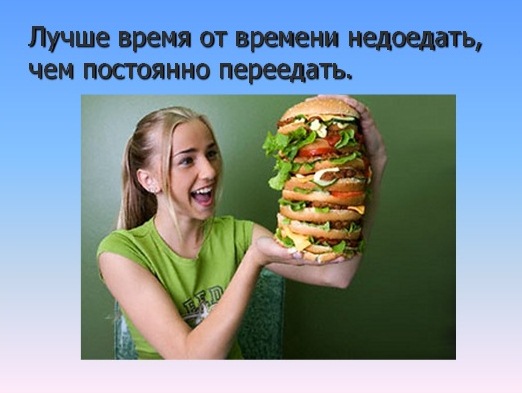 «Лучше время от времени недоедать, чем постоянно переедать»- Как понимаете пословицу?Переедать очень вредно, т.к. наш желудок не успевает все переваривать. Переедание приводит к тому, что человек набирает вес, а это приводит к разным заболеваниям.Переедание - это вредная привычка.Итак, как же называется четвёртый лучик здоровья?ЧЕТВЁРТЫЙ ЛУЧИК - Правильное питание! (открываю четвёртый лучик) (Слайд № 9 )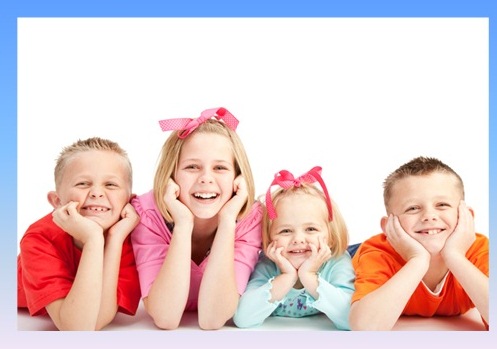 Откройте глаза. Потянитесь. Вздохните. Молодцы!ПЯТЫЙ ЛУЧИК здоровья – Гигиена-Что такое гигиена?(Слайд № 10 )Личная гигиена – это уход за своим телом, содержание его в чистоте.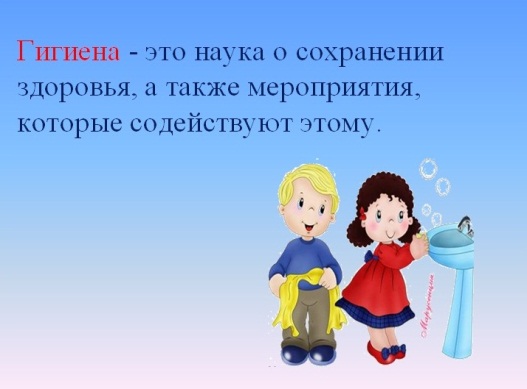 (Слайд № 11 ) Народная мудрость гласит:(хором читают)«Чистота – залог здоровья» . Почему так говорят?- Грязная кожа приносит вред здоровью. И кроме того, грязные, неряшливые люди всегда неприятны окружающим.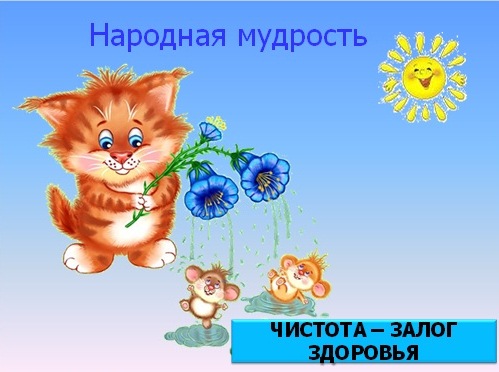 (Слайд № 12 )От простой воды и мыла у микробов тает сила.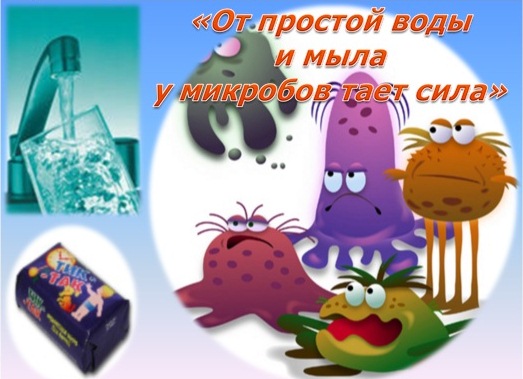 (Слайд № 13) Загадки.1.Гладко, душисто, моет чистоНужно, чтоб у каждого было …. (мыло)2. У мыла есть заботаМыло ходит на работу-Напенится, намылитсяПридет и ляжет в … (мыльницу)3. Костяная спинка, на брюшке щетинка,По частоколу попрыгалаВсю грязь повыгнала. (зубная щётка)4. Умываюсь утром раноЯ водою из-под … (крана)5. Вытираю, я стараюсь,После бани паренькаВсё намокло, всё измялосьНет сухого уголка. (полотенце)6. Если делаю причёскуПомогает мне… (расческа)7. Я измерил сотню лужГрязь смывать бегуПод… (душ)8. Лёг в карман и караулюРёву, плаксу и грязнулю.Им утру потоки слёз,Не забуду и про нос. (носовой платок)-Ребята, скажите, а можно ли всем людям пользоваться одними и теми же предметами гигиены?(Слайд № 14 ) Работа в парах.-Сейчас работаем с таблицами, нужно внимательно прочитать названия предметов в первом столбце, а в следующем столбце отметить знаками (+ или -), если считаете, что этим предметом можно делиться, предлагать друг другу; (-) нельзя, так как данный предмет для индивидуального пользования. (текст на светло зелёных листах)НазванияПредметы, которыми можно делиться, ставь +Если нельзя, ставь знак -Зубная щёткаПолотенцеКнигаМочалкаКарандашЗубная пастаРасчёскаКуклаНосовой платокПроверка.ШЕСТОЙ ЛУЧИК нашего здоровья – это спорт ( открываю седьмой лучик солнца)(Слайд № 15 )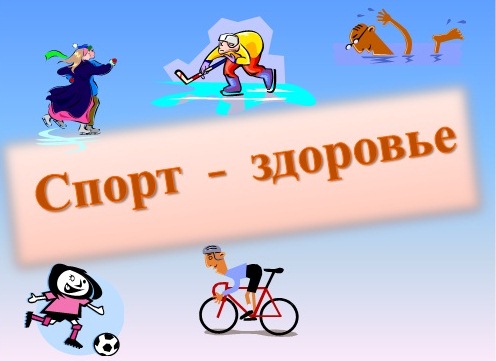 - Скажите, ребята, почему человек должен заниматься спортом?(Чтобы не болеть, быть здоровым.)- А вы сами занимаетесь спортом?- Где вы занимаетесь спортом?(Слайд № 16 ) Фото класса(Слайд № 17) Прочитайте стихотворение хором.Спорт, ребята, очень нужен,Мы со спортом крепко дружим.Спорт – помощник,Спорт – здоровье,Спорт – игра,Спорту скажем дружно: «Да! »Спорт – это то, что помогает сохранить здоровье. Но в нашей жизни есть вредные привычки, которые приносят вред здоровью.А какие вредные привычки вы знаете?- К чему приводят вредные привычки?- Что выбираете вы: спорт или вредные привычки?(Слайд № 18 – 31 ) Музыкальная физминутка.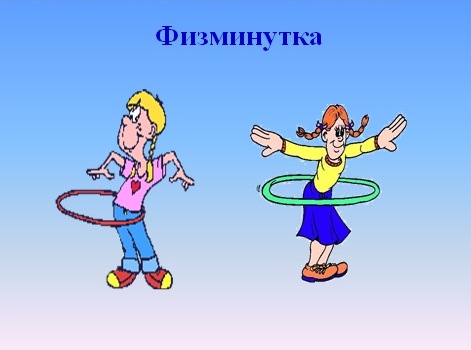 - Угадайте название СЕДЬМОГО ЛУЧИКА.Зимой в воде холодной, купаться не боюсь,Я только здоровее, ребята становлюсь.(закаливание)(Слайд № 32 ) «Если хочешь быть здоров – закаляйся»Есть много видов закаливания, помогите мне их вспомнить.- Умывание прохладной водой- Приучать себя к открытой форточке- Обтирать тело влажным полотенцем- Принимать душ каждое утро- Ходить босиком летом по земле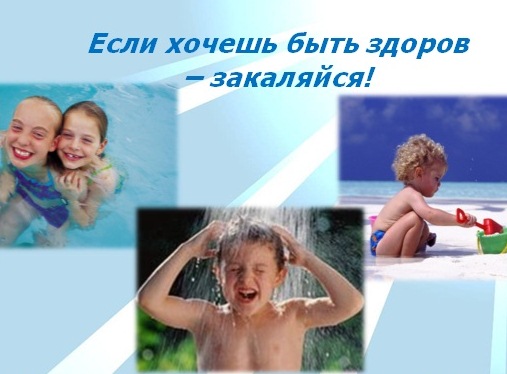 - Как вы думаете, для чего люди закаляются? (закалённый человек мало болеет, легче переносит заболевания, у него всегда бодрое настроение).Люди закаляются для того, чтобы научить свой организм сопротивляться вредным условиям, научить его быть сильным, а значит здоровым и выносливым.СЕДЬМОЙ ЛУЧИК здоровья – закаливание. ( открываю восьмой лучик солнца)(Слайд № 33 ) Солнышко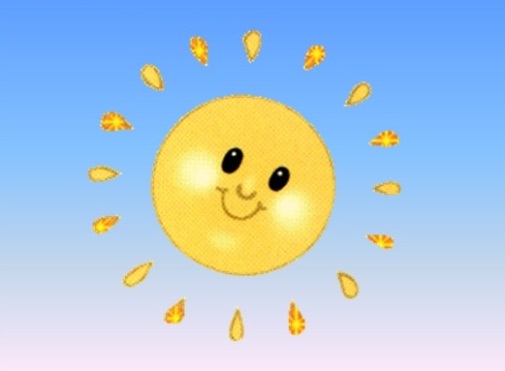 - Ребята, посмотрите, как засияли и засверкали наши лучики здоровья на солнце.- Если вы будете выполнять все то, о чем мы с вами сегодня говорили, а это - …( заниматься спортом, делать дыхательную гимнастику, дышать свежим воздухом, есть полезную еду, выполнять режим дня.)- То будете такими, как солнце - яркими, светлыми, веселыми, задорными, т.е. здоровыми.- А сейчас выведем формулу здоровья, которая поможет сохранить здоровье.(Слайд № 34 )хорошее настроение +режим дня +свежий воздух +правильное питание +гигиена +занятия спортом +закаливание -вредные привычки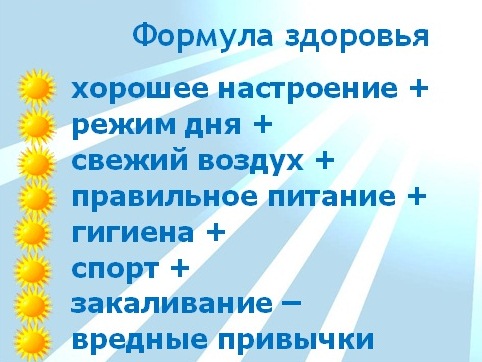 Рефлексия.Поднимите руки вверх и похлопайте – если вы будете пользоваться всеми советамиПотопайте – будете пользовать лишь частью советовВстаньте – советами пользоваться не будетеЗдоровье – это награда, которую получает человек за усердие. Нужно помнить всегда главное «Чтобы стать здоровым, надо научиться быть здоровым». Я всем желаю – будьте здоровы! (Слайд № 35 ) На каждую букву слова здоровье придумать слова относящиеся к здоровью